Филиал Республиканского государственного предприятия на праве хозяйственного ведения «Казгидромет» Министерства экологии и природных ресурсов РК по Карагандинской и Ұлытау области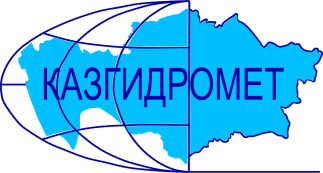 г. Караганда, ул. Терешковой,15.Ежедневный гидрологический бюллетень №82Сведения о состоянии водных объектов Карагандинской и Ұлытау области по данным гидрологического мониторинг на государственной сети наблюдений по состоянию на 08 час. 9 апреля 2024 годаСведения об водохранилищах Директор филиала         					Шахарбаев Н.Т.Составил/Исп.:Қажыкен Н.Қ.Тел.: 8 7212-56-04-92Қазақстан Республикасы Экология және табиғи ресурстар министрлігінің «Қазгидромет» шаруашылық жүргізу құқығындағы республикалық кәсіпорныныңҚарағанды және Ұлытау облысы бойынша филиалыҚарағанды қ., Терешковой к., 15.№82 Күнделікті гидрологиялық бюллетеньМемлекеттік бақылау желісіндегі гидрологиялық мониторинг деректері бойынша  Қарағанды және Ұлытау облысы су нысандарының 2024 жылғы 9-ші сәуір,  сағат 08-гі жай-күйі туралы мәліметтерСу қоймалары бойынша мәліметтерФилиал директоры				Н.Т. ШахарбаевОрындаған.: Қажыкен Н.Қ.Тел.: 8 7212-56-04-92Название гидрологического постаОпасный уровеньводы, смУровень воды, смИзменение уровня воды за сутки, ±смРасход воды, м³/секСостояние водного объектар.Нура –с. Бесоба470291-11-Чистор.Матак – п. Матак435177+1-Чистор.Нура –с. Шешенкара626466-4-Чистор.Нура – с.Петровка711310-10-Чистор.Кокпекти – п.Кокпекти350103-9-Чистор.Нура –жд. ст. Балыкты700421-5105Чистор.Нура –п. Акмешит960908-10-Чистор.Карамыс  – с. Карамыс3001480-Чистор.Шерубайнура- п.Аксу-Аюлы310223+1-Чистор.Шерубайнура –п. Шопан450487-1-Чистор.Шерубайнура –раз. Карамурын420409+26-Чистор.Топар – с. Кулайгыр640118-7-Чистор.Сокыр – с.Курылыс400235-4-Чистор.Сокыр –п. Каражар370280-2-Чистор.Жаман-Сарысу –п. Атасу350280-2-Чистор.Сарысу –раз. 189 км390277+1-Чистор.Сарысу –жд. ст. Кызылжар360227-15-Чистор.Улькен-Кундузды –п. Киевка360385-28-Чистор.Жаман-Кон –п. Баршино570272-8-Чистор.Есиль –с. Приишимское385184-2-Чистор.Токырауын –п. Актогай440304-12(37)Чистор.Талды –с. Новостройка555429-1-Чистор.Жарлы – п.Жарлы298172-10-Чистор.Моинты –жд. ст. Киик4643020-Чистор.Сарыкенгир – с.Алгабас350134-6-Чистор.Кара-Кенгир–п. Малшыбай490353-6-Чистор.Жезды – п. Жезды2401180-ЧистоНазваниеНПУНПУФактические данныеФактические данныеФактические данныеФактические данныеНазваниеУровеньводы, м БСОбъем, млн. м3Уровеньводы, м БСОбъем, млн. м3Приток, м3/сСброс,м3/сСамаркандскоевдхр.-253,7-253,70150150Шерубай-нуринское вдхр.-274-269,229199215Кенгирское вдхр.-319-319,000100150Гидрологиялық бекеттердің атауыСудың шектікдеңгейі, смСу дең-гейі,смСу деңгейінің тәулік ішінде өзгеруі,±смСу шығыны,  м³/секМұз жағдайы және мұздың қалыңдығы, смө.Нұра–а. Бесоба470291-11-Тазаө.Матақ – а. Матақ435177+1-Тазаө.Нұра –а. Шешенқара626466-4-Тазаө.Нұра – а.Петровка711310-10-Тазаө.Көкпекті – а.Көкпекті517103-9-Тазаө.Нұра–тж. ст. Балықты700421-5105Тазаө.Нұра–а. Ақмешіт960908-10-Тазаө.Қарамыс  – а. Қарамыс3411480-Тазаө.Шерубайнұра- а.Ақсу-Аюлы377223+1-Тазаө.Шерубайнұра–а. Шопан450487-1-Тазаө.Шерубайнұра –раз. Қарамұрын420409+26-Тазаө.Топар – а. Құлайғыр640118-7-Тазаө.Соқыр – а.Құрылыс553235-4-Тазаө.Соқыр–а. Қаражар370280-2-Тазаө.Жаман-Сарысу –а. Атасу350280-2-Тазаө.Сарысу–раз. 189 км390277+1-Тазаө.Сарысу–тм. ст. Қызылжар360227-15-Тазаө.Үлкен-Құндұзды –а. Киевка360385-28-Тазаө.Жаман-Кон –а. Баршино570272-8-Тазаө.Есіл–а. Приишимское385184-2-Тазаө.Тоқырауын–а. Ақтоғай440304-12(37)Тазаө.Талды–а. Новостройка555429-1-Тазаө.Жарлы – а.Жарлы298172-10-Тазаө.Мойынты–тж. ст. Киік4643020-Тазаө.Сарыкеңгір – а.Алғабас422134-6-Тазаө.Қара-Кенгір–а. Малшыбай490353-6-Тазаө.Жезді – а. Жезді2401180-ТазаАтауыҚалыпты тірек деңгейіҚалыпты тірек деңгейіНақтыдеректерНақтыдеректерНақтыдеректерНақтыдеректерАтауыСу деңгейі,м  БЖКөлем,км3Су деңгейі,м  БЖКөлем,км3Төгім,м3/сНақты ағын,м3/сСамарқанд су қоймасы-253,7-253,70150150Шерубай-Нура су қоймасы-274-269,229199215Кеңгір су қоймасы-319-319,000100150